Tarih:                  Şikayetler:VAS değerlendirmesi:0…	100Ağrı (Sağ/sol olarak belirtiniz)TME lateral palpasyon:	hafif (………../………..)	orta(………../…	)şiddetli (………../…	)TME posterior palpasyon:  hafif (………../………..)	orta(………../…	)şiddetli (………../…	)TME yükleme:	Lateral (….…./…….…) Posterior (.………/…	)Vertikal (………/…	)Şişlik:	hafif (………../………..)	orta(………../…	)şiddetli (………../…	)Masseter kas :	hafif (………../………..)	orta(………../…	)şiddetli (………../…	)Temporal kas:	hafif (………../………..)	orta(………../…	)şiddetli (………../…	)Medial pterigoid kas:	hafif (………../………..)	orta(………../…	)şiddetli (………../…	)Lateral pterigoid kas:	hafif (………../………..)	orta(………../…	)şiddetli (………../…	)Eklem sesleri (Sağ/sol olarak belirtiniz)Açılma:     Erken (………../………..)	Orta (………../………..)	      Geç (………/…	)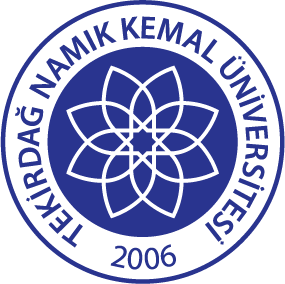 TNKÜAĞIZ VE DİŞ SAĞLIĞIUYGULAMA VE ARAŞTIRMA MERKEZİ TEMPOROMANDİBULER EKLEM TAKİP FORMUDoküman No:EYS-FRM-301TNKÜAĞIZ VE DİŞ SAĞLIĞIUYGULAMA VE ARAŞTIRMA MERKEZİ TEMPOROMANDİBULER EKLEM TAKİP FORMUHazırlama Tarihi:05.01.2022TNKÜAĞIZ VE DİŞ SAĞLIĞIUYGULAMA VE ARAŞTIRMA MERKEZİ TEMPOROMANDİBULER EKLEM TAKİP FORMURevizyon Tarihi:--TNKÜAĞIZ VE DİŞ SAĞLIĞIUYGULAMA VE ARAŞTIRMA MERKEZİ TEMPOROMANDİBULER EKLEM TAKİP FORMURevizyon No:0TNKÜAĞIZ VE DİŞ SAĞLIĞIUYGULAMA VE ARAŞTIRMA MERKEZİ TEMPOROMANDİBULER EKLEM TAKİP FORMUToplam Sayfa Sayısı:2Kapanma:	Erken (……..…/……..…)	Orta (…..……/…..……)	    Geç (…….…/…	)Yalnızca steteskopla duyuluyor (……..…/…	)Steteskopsuz duyuluyor	(…………/…	)Palpe edilerek duyulabiliyor	(……..…/…	)Kliking (………./.…….…) Krepitasyon (………./…….….)                    Popping (….….…/…….…) Çoklu ses (……/……)Şiddetli disfonksiyon nedeni ile test edilemiyor (…………/…	)Çene hareketleri (mm)Max. ağrısız interinsizal açıklık:Max. ağrılı (gönüllü çaba ile) interinsizal açıklık:Max. pasif asiste ile (hekim manüplasyonu ile) interinsizal açıklık:Pasif asistede sonlanma hissi:	Yumuşak (….)	Sert (….)Lateral  gezinme  (mm):	Sağ:…………………	Sol:…………………Protruziv:………………Ağız açma paterni (mm):Deviasyon:	sağa………	sola……..Defleksiyon (max. açıklıkta):	sağa………	sola……..Yorumlar: